Ո Ր Ո Շ ՈՒ Մ«12»  ապրիլի  2023 թվականի N   64-Ա ՀԱՅԱՍՏԱՆԻ ԳՐՈՂՆԵՐԻ ՄԻՈՒԹՅԱՆ ՇԻՐԱԿԻ ՄԱՐԶԱՅԻՆ ԲԱԺԱՆՄՈՒՆՔԻՆ   ՈՐՊԵՍ  ՆՎԻՐԱՏՎՈՒԹՅՈՒՆ  ԴՐԱՄԱԿԱՆ ՄԻՋՈՑՆԵՐ  ՀԱՏԿԱՑՆԵԼՈՒ  ՄԱՍԻՆ    Ղեկավարվելով «Տեղական ինքնակառավարման մասին» օրենքի 10-րդ հոդվածի  11-րդ  մասով, Հայաստանի Հանրապետության Շիրակի մարզի Գյումրի համայնքի ավագանու 2017 թվականի նոյեմբերի 06-ի N 119-Նորոշման 1-ին կետով հաստատված կարգի 10-րդ և 11-րդ կետի դրույթներով  և հիմք ընդունելով Հայաստանի գրողների միության Շիրակի մարզային բաժանմունքի (այսուհետ՝ միություն) նախագահ Անդրանիկ Կարապետյանի գրությունը (համայնքապետարանում մուտքագրված 2023 թվականի փետրվարի 01-ին N 1502 թվագրմամբ)՝ Հայաստանի Հանրապետության Շիրակի մարզի Գյումրի համայնքի ավագանին որոշում է.Միությանը որպես նվիրատվություն հատկացնել 400 000 (չորս հարյուր հազար) Հայաստանի Հանրապետության դրամ`  2023 թվականին նախատեսված բազմաբնույթ գրական միջոցառումները պատշաճ մակարդակով կազմակերպելու և իրականացնելու համար:Հանձնարարել Հայաստանի Հանրապետության Շիրակի մարզի Գյումրու համայնքապետարանի աշխատակազմի ֆինանսատնտեսագիտական բաժնի պետ-գլխավոր ֆինանսիստին՝ սույն որոշման 1-ին կետում նշված գումարի հատկացումը կատարել  Հայաստանի Հանրապետության Շիրակի մարզի Գյումրի համայնքի 2023 թվականի բյուջեի 8/4/2 գործառական դասակարգման (4819) «Նվիրատվություններ այլ շահույթ չհետապնդող կազմակերպություններին» տնտեսագիտական դասակարգման հոդվածից` օրենքով սահմանված կարգով: Սույն որոշումն ուժի մեջ է մտնում միության նախագահ Անդրանիկ Կարապետյանին պատշաճ իրազեկելու օրվան հաջորդող օրվանից:Հայաստանի Հանրապետության Շիրակի մարզի Գյումրի համայնքի ավագանիԿողմ (19)                                      Դեմ (0)                             Ձեռնպահ (2)ՀԱՅԱՍՏԱՆԻ ՀԱՆՐԱՊԵՏՈՒԹՅԱՆ ՇԻՐԱԿԻՄԱՐԶԻ ԳՅՈՒՄՐԻ ՀԱՄԱՅՆՔԻ ՂԵԿԱՎԱՐ՝		                                   ՎԱՐԴԳԵՍ  ՍԱՄՍՈՆՅԱՆԻՍԿԱԿԱՆԻՀԵՏ ՃԻՇՏ է՝  ԱՇԽԱՏԱԿԱԶՄԻ ՔԱՐՏՈՒՂԱՐ                                                                        ԿԱՐԵՆ ԲԱԴԱԼՅԱՆք. Գյումրի«12» ապրիլի 2023 թվական   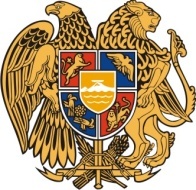 Հ Ա Յ Ա Ս Տ Ա Ն Ի     Հ Ա Ն Ր Ա Պ Ե Տ Ո Ւ Թ Յ ՈՒ ՆՇ Ի Ր Ա Կ Ի   Մ Ա Ր Զ Գ Յ ՈՒ Մ Ր Ի   Հ Ա Մ Ա Յ Ն Ք Ի   Ա Վ Ա Գ Ա Ն Ի3104 , Գյումրի, Վարդանանց հրապարակ 1Հեռ. (+374  312)  2-22-00; Ֆաքս (+374  312)  3-26-06Էլ. փոստ gyumri@gyumri.am